“Sport di tutti - Quartieri”MODULO DI ISCRIZIONEin qualità di esercente/i la patria genitoriale sul minore, chiede/chiedono l’iscrizione al progetto “Sport di tutti -  Quartieri”, presso l’Associazione/Società Sportiva Dilettantistica capofila del progetto (indicare nominativo) _____________________________________________________________________________ Provincia ___________________________Comune _____________________________________________ per il corso di: Consapevole/i delle sanzioni penali, nel caso di dichiarazioni non veritiere, di formazione o uso di atti falsi, richiamate dall’art. 76 del D.P.R. 445 del 28 dicembre 2000DICHIARA/NOImpegnandosi, contestualmente alla firma del presente modulo, a:accettare le linee guida del progetto “Sport di tutti - Quartieri”frequentare regolarmente i corsi di attività sportiva ed educativa gratuiti previsti dal programmapresentare il certificato medico di idoneità sportiva non agonistica, ad eccezione degli “sport della mente”presentare eventuale certificato di disabilità per la richiesta dell’operatore di sostegnoData___________________                                            Firma   ____________________________________                                                                                             Firma     ____________________________________INFORMATIVAex artt. 13 e 14 del Regolamento (UE) 2016/679 (in seguito “GDPR”)Gentile Signore/a,La informiamo che la ASD , in qualità di Titolare del trattamento, tratterà – per le finalità e le modalità di seguito riportate – i Suoi dati personali e quelli del minore per la partecipazione al “Progetto SPORT DI TUTTI – Quartieri” (di seguito “Progetto”), ovvero acquisiti durante lo svolgimento dello stesso.In particolare, la ASDtratterà i seguenti dati personali:Dati anagrafici e identificativi dei genitori/tutori (nome e cognome, luogo e data di nascita, codice fiscale);Dati di contatto dei genitori/tutori (telefono, mail);Dati anagrafici e identificativi del minore (nome, cognome, data e luogo di nascita, codice fiscale, residenza/domicilio);Dati sanitari del minore (eventuale presenza di disabilità con relativa certificazione e certificato medico di idoneità sportiva);Immagini del minore tramite riprese video e fotografiche.I dati di cui al punto d) si qualificano come “particolari”, ai sensi dell’art. 9 del GDPR ed il relativo trattamento, avverrà solo secondo le modalità e i limiti previsti dalla legge.1. Base giuridica e finalità del trattamento.Il trattamento dei dati personali è fondato sulla domanda di partecipazione del minore al “Progetto SPORT DI TUTTI – Quartieri” ed è finalizzato a:gestione della partecipazione del minore al Progetto, nonché all’adempimento di tutte le attività connesse e strumentali di legge. Il trattamento avviene, dunque, per il perseguimento di finalità strettamente connesse all’esecuzione del servizio, a scopo statistico e per le altre eventuali attività connesse al servizio offerto (la base giuridica è, dunque, rinvenibile nell’esecuzione di un contratto di cui l’interessato è parte e nell’adempimento di un obbligo legale).sensibilizzazione e promozione del Progetto, anche attraverso la pubblicazione di immagini audio e video del minore realizzati nel corso del Progetto, su piattaforme digitali, pagine web, pagine Facebook. 2. Modalità del trattamentoIl trattamento dei dati personali è realizzato su supporto cartaceo e con l’ausilio di mezzi elettronici con misure idonee a garantire la sicurezza dei dati personali, volte ad evitarne l'accesso non autorizzato, la perdita o distruzione, nel rispetto di quanto previsto dal Capo II (Principi) e dal Capo IV (Titolare del trattamento e responsabile del trattamento) del GDPR.3. Obbligatorietà del conferimento3.1 Il conferimento dei dati di cui al punto 1.1 è necessario. Un eventuale rifiuto non consentirà la partecipazione al Progetto.3.2 Il conferimento dei dati di cui ai punti 1.2 è facoltativo.4. Ambito di comunicazione dei dati4.1 I dati personali forniti verranno trattati dal personale Della ASD in qualità di “autorizzato al trattamento” e potranno essere trattati per conto della ASD da soggetti designati in qualità di “Responsabili del trattamento”.4.2 I dati personali di cui alla presente informativa potranno essere comunicati a:Enti, Compagnie assicurative e Pubbliche Amministrazioni per fini di legge ed in generale a soggetti legittimati dalla legge a richiedere tali dati;Sport e Salute, in qualità di finanziatore del progetto per finalità di rendicontazione, con riferimento ai dati personali di cui a punti a) e c).4.3 I dati personali del minore di cui alla lettera e), previo Suo specifico consenso, saranno pubblicati SU piattaforme digitali. 5. Trasferimento dei dati all’estero.5.1 I dati personali sono conservati su server ubicati all’interno della Comunità Europea. Resta in ogni caso inteso che il Titolare, ove si rendesse necessario, avrà facoltà di spostare i server anche extra-UE. In tal caso, il Titolare assicura sin d’ora che il trasferimento dei dati extra-UE avverrà in conformità alle disposizioni di legge applicabili ed in particolare quelle di cui al Titolo V del GDPR. 5.2 Al di fuori delle ipotesi di cui al punto 5.1, i Suoi dati non saranno trasferiti extra–UE.6. Periodo di conservazione dei datiI dati personali conferiti saranno conservati per il periodo necessario al raggiungimento delle finalità per i quali sono stati conferiti.8. Diritti dell’interessatoIn qualunque momento potrà conoscere i dati che riguardano Lei e il minore, sapere come sono stati acquisiti, verificare se sono esatti, completi, aggiornati e ben custoditi, chiederne la rettifica o la cancellazione ai sensi degli artt. 16 e 17 GDPR. Avrà inoltre diritto ricevere i dati personali da Lei forniti e trattati con il suo consenso, in un formato strutturato, di uso comune e leggibile da dispositivo automatico e di revocare in qualsiasi momento il consenso eventualmente prestato relativamente al trattamento dei dati. Ai sensi dell’art. 21 GDPR, avrà il diritto di opporsi in tutto od in parte, al trattamento dei dati per motivi connessi alla Sua situazione particolare. Tali diritti possono essere esercitati attraverso specifica istanza da indirizzare a 							Ha inoltre il diritto di proporre reclamo al Garante per la Protezione dei dati personali.DICHIARAZIONE DI CONSENSO AL TRATTAMENTO DEI DATI PERSONALIIl/La/I sottoscritto/a/i _______________________________________________________________________, nella qualità di esercente/i la potestà genitoriale/legale sul minore _________________________________, letta l’informativa che precede:[ ] presta/prestano il consenso[ ] non presta/non prestano il consensoal trattamento dei dati personali del minore, per le finalità di cui al punto 1.2, ossia per attività di sensibilizzazione e promozione del Progetto, anche attraverso la pubblicazione di immagini audio e video realizzati nel corso del Progetto, su piattaforme digitali. Il/La/I sottoscritto/a/i ne vieta/no altresì l’uso in contesti che ne pregiudichino la dignità personale ed il decoro. La posa e l’utilizzo dei video e delle immagini sono da considerarsi effettuate in forma gratuita.Luogo data ______________________  							Firma _______________________________Firma _______________________________INFORMATIVAex artt. 13 e 14 del Regolamento (UE) 2016/679 (in seguito “GDPR”)Gentile Signore/a,La informiamo che Sport e salute S.p.A. (di seguito la “Società”) con sede in Roma, P.zza Lauro de Bosis 15, in qualità di Titolare del trattamento, tratterà – per le finalità e le modalità di seguito riportate – i dati personali del minore su cui Lei esercita la responsabilità genitoriale/legale acquisiti durante lo svolgimento del “Progetto SPORT DI TUTTI – Quartieri”.Tipologia di dati trattatiIl titolare del trattamento tratterà i dati personali del minore consistenti in riprese e registrazioni video contenenti la sua immagine (anche in primo piano), il suo nome e la sua voce.Responsabile della protezione dei datiLa scrivente Società ha nominato un Responsabile della protezione dei dati, contattabile al seguente indirizzo: dpo@cert.sportesalute.euBase giuridica e finalità del trattamento.Il trattamento anzidetto è fondato sul consenso da Lei liberamente espresso attraverso la liberatoria all’utilizzo dei dati personali ed è finalizzato alla diffusione delle immagini del minore riprese durante lo svolgimento del “Progetto SPORT DI TUTTI –Quartieri” (art. 6, lett. a) del Regolamento (UE) 2016/679).Modalità del trattamentoIl trattamento dei suddetti dati personali è realizzato con l’ausilio di mezzi elettronici con misure idonee a garantire la sicurezza dei dati personali, volte ad evitarne l'accesso non autorizzato, la perdita o distruzione, nel rispetto di quanto previsto dal Capo II (Principi) e dal Capo IV (Titolare del trattamento e responsabile del trattamento) del GDPR.Obbligatorietà del conferimentoIl conferimento dei dati per il raggiungimento delle finalità predette è facoltativo. Tuttavia, un eventuale rifiuto comporterà l’impossibilità di diffondere l’immagine del minore.Ambito di comunicazione dei dati I dati personali da Lei forniti verranno trattati dal personale della Società, in qualità di “autorizzato al trattamento”, e potranno essere trattati per conto della Società da soggetti designati in qualità di “Responsabili del trattamento”.I dati personali, previo Suo specifico consenso, potranno essere pubblicati sul sito internet di Sport e salute S.p.A. e sui social network della Società.Trasferimento dei dati all’estero.I dati personali sono conservati su server ubicati all’interno della Comunità Europea. Resta in ogni caso inteso che il Titolare, ove si rendesse necessario, avrà facoltà di spostare i server anche extra-UE. In tal caso, il Titolare assicura sin d’ora che il trasferimento dei dati extra-UE avverrà in conformità alle disposizioni di legge applicabili ed in particolare quelle di cui al Titolo V del GDPR. Al di fuori delle ipotesi di cui al punto precedente, i Suoi dati non saranno trasferiti extra–UE.Periodo di conservazione dei datiI dati raccolti saranno conservati per un arco temporale non superiore al conseguimento delle finalità per le quali sono trattati e/o per il tempo coerente con gli obblighi di legge. La verifica sull’obsolescenza dei dati conservati in relazione alle finalità per cui sono stati raccolti viene effettuata periodicamente.Diritti dell’interessatoIn qualunque momento potrà conoscere i dati relativi al minore, sapere come sono stati acquisiti, verificare se sono esatti, completi, aggiornati e ben custoditi, chiederne la rettifica o la cancellazione ai sensi degli artt. 16 e 17 GDPR. Avrà inoltre diritto ricevere i dati personali da Lei forniti e trattati con il suo consenso, in un formato strutturato, di uso comune e leggibile da dispositivo automatico e di revocare in qualsiasi momento il consenso eventualmente prestato relativamente al trattamento dei dati.Ai sensi dell’art. 21 GDPR, avrà il diritto di opporsi in tutto od in parte, al trattamento dei dati per motivi connessi alla Sua situazione particolare. Tali diritti possono essere esercitati attraverso specifica istanza da indirizzare tramite raccomandata al Titolare del trattamento.Ha inoltre il diritto di proporre reclamo al Garante per la Protezione dei dati personali.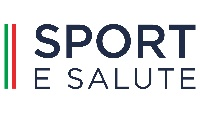 DICHIARAZIONE DI CONSENSO AL TRATTAMENTO DEI DATI PERSONALII sottoscritti _________________________________________________________, in qualità di genitori/ tutori legali del minore _______________________, letta l’informativa che precede:[ ] prestano il consenso[ ] non prestano il consenso al trattamento dei dati personali del minore di cui sopra, in particolare all’utilizzo dei video attraverso la pubblicazione sul sito istituzionale della Società e gli altri canali “social” normalmente utilizzati.I sottoscritti dichiarano, altresì, di non aver nulla a che pretendere ad alcun titolo o ragione dalla Società, dai Suoi cessionari ed aventi causa, a seguito dell’uso e della divulgazione che la Stessa potrà fare, vietandone tuttavia l’uso in contesti che ne pregiudichino la dignità personale ed il decoro.Luogo data ______________________Firma _____________________________Firma _____________________________DATI DEL MINORE:Nome ______________________________________________________ Cognome_______________________________________________________             Nato il _____/______/___________     A___________________________________________________________________________________________    Codice Fiscale _______________________________________________________________________________________________________________Residente/domiciliato a _______________________________________________________ Prov. _______________ CAP _________________Via _____________________________________________________________________________________________________ n° ___________________Disabilità no [ ]        si      [ ]       DATI GENITORE/TUTOREIo sottoscritto:Nome_________________________________________________ Cognome ____________________________________________________________ Nato il _____/______/___________     A __________________________________________________________________________________________Codice fiscale ________________________________________________________________________________________________________________   in qualità di: [ ] genitore  [ ] tutore         N. telefono _______________________________ E-mail ____________________________________________________________________________  DATI GENITORE/TUTOREIo sottoscritto: Nome ____________________________________________________ Cognome _________________________________________________________Nato il _____/_____/___________    A ____________________________________________________________________________________________Codice fiscale ________________________________________________________________________________________________________________  in qualità di:[ ] genitore [ ] tutore          N. telefono ______________________________   E-mail____________________________________________________________________________  CORSOInserire la X sul corso per cui si chiede l’iscrizione (è possibile mettere il flag anche su più corsi) Indicare la disciplina sportiva (solo per corsi di attività sportiva)Attività sportiva gratuita extra-scolastica per bambini/e e ragazzi/eCentri estiviDoposcuola pomeridiani per bambini/eDoposcuola estivi per bambini/eUlteriori attività/eventi/percorsi sportivi Ulteriori attività/eventi/percorsi sportivi Ulteriori attività/eventi/percorsi sportivi Ulteriori attività/eventi/percorsi sportivi Ulteriori attività/eventi/percorsi sportivi Ulteriori attività/eventi/percorsi sportivi 